様式第1号（第5条関係）　　　　　　　　　　　　　　　　　　　　　　　　　　　　　　令和〇年〇月〇日東成区ＳＤＧｓ宣言届出書「東成区ＳＤＧｓ宣言事業実施要綱」及び「東成区ＳＤＧｓ宣言事業実施要領」を確認し、その趣旨に賛同のうえ、ＳＤＧｓに取り組むことを宣言します。（宛先）大阪市東成区長次のとおり東成区ＳＤＧｓ宣言をします。１　届出者　　　２．宣言内容〇企業（団体）名及び提出した「２．宣言内容」　を東成区ホームページ等で公表することについて　 ☑同意します〇東成区のホームページから各企業・団体のホームページにリンクを貼ることについて　　　 ☑希望します　　□希望しません〇この届出書に記載された個人情報利用・管理については、「大阪市個人情報保護条例」を遵守するとともに、個人情報の漏洩がないよう適切に取り扱います。　 ☑確認しました　　《問合せ先》東成区役所 総務課（総合企画担当）TEL：06 -6977ｰ9018　 FAX：06 -6972－2732　Maiｌ：tn0001@city.osaka.lg.jp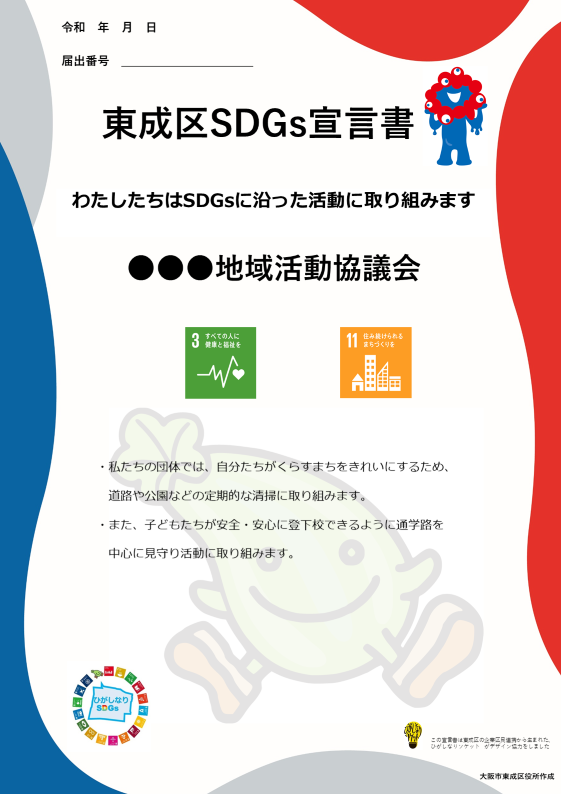 （ふりがな）企業名・団体名（　〇〇ちいきかつどうきょうぎかい　　　　　　　　　　）〇〇地域活動協議会　※宣言書イメージ①へ反映区内の企業・団体等　所在地〒537-8501区内の企業・団体等　所在地大阪市東成区大今里西２－８－４代表者　職・氏名代表者職名：会長氏名：東成　太郎本社等所在地大阪市東成区大今里西２－８－４企業・団体等形態企業、団体、個人事業主、教育機関、NPO法人、その他（　　）業種（※下記から選択）17その他事業・活動概要東成区〇〇地区の全住民を対象として、住民相互の親睦･福利厚生に取り組んでいます。ホームページURL（リンク先）※自社のＳＤＧｓの取組について掲載されているＨＰがあれば、そちらを記載願います。http://www.city.osaka担当所属名・担当者名等担当所属：総務担当者：東成　次郎担当者電話番号06-6977-〇〇〇〇担当者メールアドレスhigashinari@city.osakaＳＤＧｓ宣言される取組　　　　ＳＤＧｓ宣言される取組　　　　ＳＤＧｓ宣言される取組　　　　ＳＤＧｓ宣言される取組　　　　ＳＤＧｓ宣言される取組　　　　ＳＤＧｓ宣言される取組　　　　ＳＤＧｓ宣言される取組　　　　（タイトル）わたしたちはSDGsに沿った活動に取り組みます。※宣言書イメージ②に反映（タイトル）わたしたちはSDGsに沿った活動に取り組みます。※宣言書イメージ②に反映（タイトル）わたしたちはSDGsに沿った活動に取り組みます。※宣言書イメージ②に反映（タイトル）わたしたちはSDGsに沿った活動に取り組みます。※宣言書イメージ②に反映（タイトル）わたしたちはSDGsに沿った活動に取り組みます。※宣言書イメージ②に反映（タイトル）わたしたちはSDGsに沿った活動に取り組みます。※宣言書イメージ②に反映（タイトル）わたしたちはSDGsに沿った活動に取り組みます。※宣言書イメージ②に反映（取組紹介）・私たちの団体では、自分たちがくらすまちをきれいにするため、　道路や公園などの定期的な清掃に取り組みます。・子どもたちが安全・安心に登下校できるように通学路を中心に見守り活動に取り組みます。　※宣言書イメージ③へ反映（取組紹介）・私たちの団体では、自分たちがくらすまちをきれいにするため、　道路や公園などの定期的な清掃に取り組みます。・子どもたちが安全・安心に登下校できるように通学路を中心に見守り活動に取り組みます。　※宣言書イメージ③へ反映（取組紹介）・私たちの団体では、自分たちがくらすまちをきれいにするため、　道路や公園などの定期的な清掃に取り組みます。・子どもたちが安全・安心に登下校できるように通学路を中心に見守り活動に取り組みます。　※宣言書イメージ③へ反映（取組紹介）・私たちの団体では、自分たちがくらすまちをきれいにするため、　道路や公園などの定期的な清掃に取り組みます。・子どもたちが安全・安心に登下校できるように通学路を中心に見守り活動に取り組みます。　※宣言書イメージ③へ反映（取組紹介）・私たちの団体では、自分たちがくらすまちをきれいにするため、　道路や公園などの定期的な清掃に取り組みます。・子どもたちが安全・安心に登下校できるように通学路を中心に見守り活動に取り組みます。　※宣言書イメージ③へ反映（取組紹介）・私たちの団体では、自分たちがくらすまちをきれいにするため、　道路や公園などの定期的な清掃に取り組みます。・子どもたちが安全・安心に登下校できるように通学路を中心に見守り活動に取り組みます。　※宣言書イメージ③へ反映（取組紹介）・私たちの団体では、自分たちがくらすまちをきれいにするため、　道路や公園などの定期的な清掃に取り組みます。・子どもたちが安全・安心に登下校できるように通学路を中心に見守り活動に取り組みます。　※宣言書イメージ③へ反映宣言に関連するゴール　　　※該当するものに〇を付けてください。（複数可）宣言に関連するゴール　　　※該当するものに〇を付けてください。（複数可）宣言に関連するゴール　　　※該当するものに〇を付けてください。（複数可）宣言に関連するゴール　　　※該当するものに〇を付けてください。（複数可）宣言に関連するゴール　　　※該当するものに〇を付けてください。（複数可）宣言に関連するゴール　　　※該当するものに〇を付けてください。（複数可）宣言に関連するゴール　　　※該当するものに〇を付けてください。（複数可）ゴール１貧困をなくそうゴール10人や国の不平等をなくそうゴール２飢餓をゼロに〇ゴール11住み続けられるまちづくりを〇ゴール３すべての人に健康と福祉をゴール12つくる責任 つかう責任ゴール４質の高い教育をみんなにゴール13気候変動に具体的な対策をゴール５ジェンダー平等を実現しようゴール14海の豊かさを守ろうゴール６安全な水とトイレを世界中にゴール15陸の豊かさも守ろうゴール７エネルギーをみんなに そしてクリーンにゴール16平和と公正をすべての人にゴール８働きがいも経済成長もゴール17パートナーシップで目標を達成しようゴール９産業と技術革新の基盤をつくろう※宣言書イメージ④に反映※宣言書イメージ④に反映※宣言書イメージ④に反映